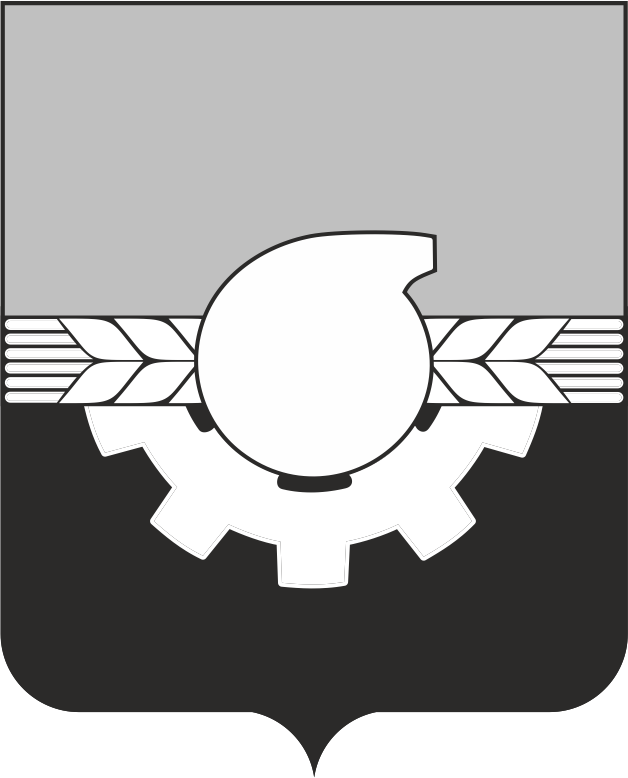 АДМИНИСТРАЦИЯ ГОРОДА КЕМЕРОВОПОСТАНОВЛЕНИЕ от 27.04.2020 № 1222О демонтаже незаконно размещенных объектовРуководствуясь решением Кемеровского городского Совета народных депутатов от 19.10.2018 № 171 «Об утверждении Положения «О порядке освобождения земельных участков, находящихся в муниципальной собственности города Кемерово, и земельных участков на территории города Кемерово, государственная собственность на которые не разграничена, от незаконно размещенных на них объектов, не являющихся объектами капитального строительства, в том числе осуществления демонтажа и (или) перемещения таких объектов»1. Принять решение о демонтаже незаконно размещенных объектов, согласно приложению № 1 к настоящему постановлению, не являющихся объектами капитального строительства, расположенных на земельных участках, государственная собственность на которые не разграничена, владельцы которых неизвестны. Вывоз и хранение демонтированных объектов и находившегося внутри них имущества осуществить силами специализированной организации.2. Утвердить состав комиссии по демонтажу указанных в пункте 1 настоящего постановления незаконно размещенных объектов согласно приложению № 2 к настоящему постановлению.3. Комиссии по демонтажу незаконно размещенных объектов осуществить мероприятия по демонтажу указанных в пункте 1 настоящего постановления незаконно размещенных объектов не позднее 31 декабря 2020 года.4. Комитету по работе со средствами массовой информации (Е.А. Дубкова) обеспечить официальное опубликование настоящего постановления.5. Контроль за исполнением настоящего постановления возложить на первого заместителя Главы города Д.В. Анисимова.Глава города									  И.В. СередюкПРИЛОЖЕНИЕ № 1     к постановлению администрациигорода Кемерово                от 27.04.2020 № 1222ПЕРЕЧЕНЬнезаконно размещенных объектов, расположенных на земельных участках, государственная собственность на которые не разграничена, а также на земельных участках, находящихся в муниципальной собственности города КемеровоПРИЛОЖЕНИЕ № 2     к постановлению администрациигорода Кемерово             от 27.04.2020 № 1222СОСТАВкомиссии по демонтажу незаконно размещенных объектов, расположенных на земельном участке, государственная собственность на который не разграничена, на территории города Кемерово№ п/пМестоположение объекта1г. Кемерово, Центральный район, южнее дома № 74 по просп. Ленина2г. Кемерово, Центральный район, северо-западнее дома № 95по просп. Ленина3г. Кемерово, Центральный район, северо-западнее дома № 107 по просп. Ленина4г. Кемерово, Центральный район, северо-западнее дома № 95по просп. Ленина5г. Кемерово, Центральный район, южнее дома № 41 по ул. Кирова6г. Кемерово, Центральный район, западнее дома № 138 по  ул. Гагарина7г. Кемерово, Центральный район, юго-западнее дома № 16 по ул. Тухачевского8г. Кемерово, Центральный район, восточнее дома № 26 по ул. Спортивная9г. Кемерово, Центральный район, северо-восточнее дома № 133 по ул. Красноармейская 10г. Кемерово, Центральный район, северо-западнее дома № 9 по просп. Октябрьский11г. Кемерово, Центральный район, севернее дома № 61Б по просп. Октябрьский, 12г. Кемерово, Центральный район, южнее дома № 98 по просп. Ленина13г. Кемерово, Ленинский район,  западнее дома № 5 по ул. Марковцева14г. Кемерово, Ленинский район,  южнее дома № 146 по просп. Ленина15г. Кемерово, Ленинский район, юго-западнее дома № 68 по просп. Октябрьский 16г. Кемерово, Ленинский район, южнее дома № 72 по просп. Октябрьский 17г. Кемерово, Ленинский район, восточнее дома № 5 по просп. Ленинградский18г. Кемерово, Ленинский район, пересечение просп. Ленинградский с просп. Химиков19г. Кемерово, Ленинский район, западнее дома № 23А по просп. Химиков, 20г. Кемерово, Заводский район, юго-восточнее дома № 91ул. Таврическая 21г. Кемерово, Заводский район, западнее дома № 108 по просп. Кузнецкий 22г. Кемерово, Заводский район, севернее дома № 49 по просп. Ленина 23г. Кемерово, Заводский район, южнее дома № 51по просп. Ленина 24г. Кемерово, Заводский район, юго-западнее дома № 9 по ул. Бийская 25г. Кемерово, Заводский район, юго-восточнее дома № 15 по ул. Веры Волошиной 26г. Кемерово, Заводский район, юго-западнее дома № 27 по ул. Веры Волошиной 27г. Кемерово, Заводский район, юго-восточнее дома № 1 по ул. 10-я Линия 28г. Кемерово, Заводский район, северо-западнее дома № 2 по ул. 1-я Линия 29г. Кемерово, Заводский район, ул. Центральная 130г. Кемерово, Рудничный район, северо-западнее дома № 12 по пер. 2-й Ноябрьский 31г. Кемерово, Рудничный район, юго-восточнее дома № 85 по просп. Шахтеров32г. Кемерово, Рудничный район, северо-восточнее дома № 1 по ул. Горноспасательная33г. Кемерово, Рудничный район, северо-западнее дома № 100 по ул. Колхозная 34г. Кемерово, Рудничный район, восточнее здания № 1Б по ул. Уфимская 35г. Кемерово, Рудничный район, ул. Милицейская, 3336г. Кемерово, Кировский район, восточнее дома № 11 по ул. Леонова 37г. Кемерово, северо-восточнее дома №  4 по ул. Металлистов 38г. Кемерово, Кировский район, севернее дома № 92 по ул. Инициативная39г. Кемерово, Кировский район, юго-западнее дома № 117 по ул. Инициативная40г. Кемерово, Рудничный район, ул. Промышленновское шоссе, остановка «Кедровая»41г. Кемерово, Рудничный район, ул. Промышленновское шоссе, 54Председатель комиссии:Мельник Василий Петровичначальник управления архитектуры и градостроительства администрации города КемеровоЧлены комиссии:Денисенко Иван Дмитриевичконсультант-советник отдела муниципального земельного контроля управления архитектуры и градостроительства администрации города КемеровоМулько Егор Олеговичконсультант-советник отдела муниципального земельного контроля управления архитектуры и градостроительства администрациигорода Кемерово